С 4 по 7 марта в форме литературной гостиной прошла акция «День единых действий», приуроченная к Всемирному дню чтения вслух, который празднуется в 65 странах мира. Целями акции являются популяризация и распространение педагогических идей посредством чтения притч, а девиз акции «Чтение – это движение вперед!» объединяет тысячи людей во многих странах мира, которые любят и ценят книги и чтение. Участвуя в акции, ученики познакомились с притчами Ш.А. Амонашвили, выполнили творческие задания, а также нарисовали обложки к прочитанным притчам. 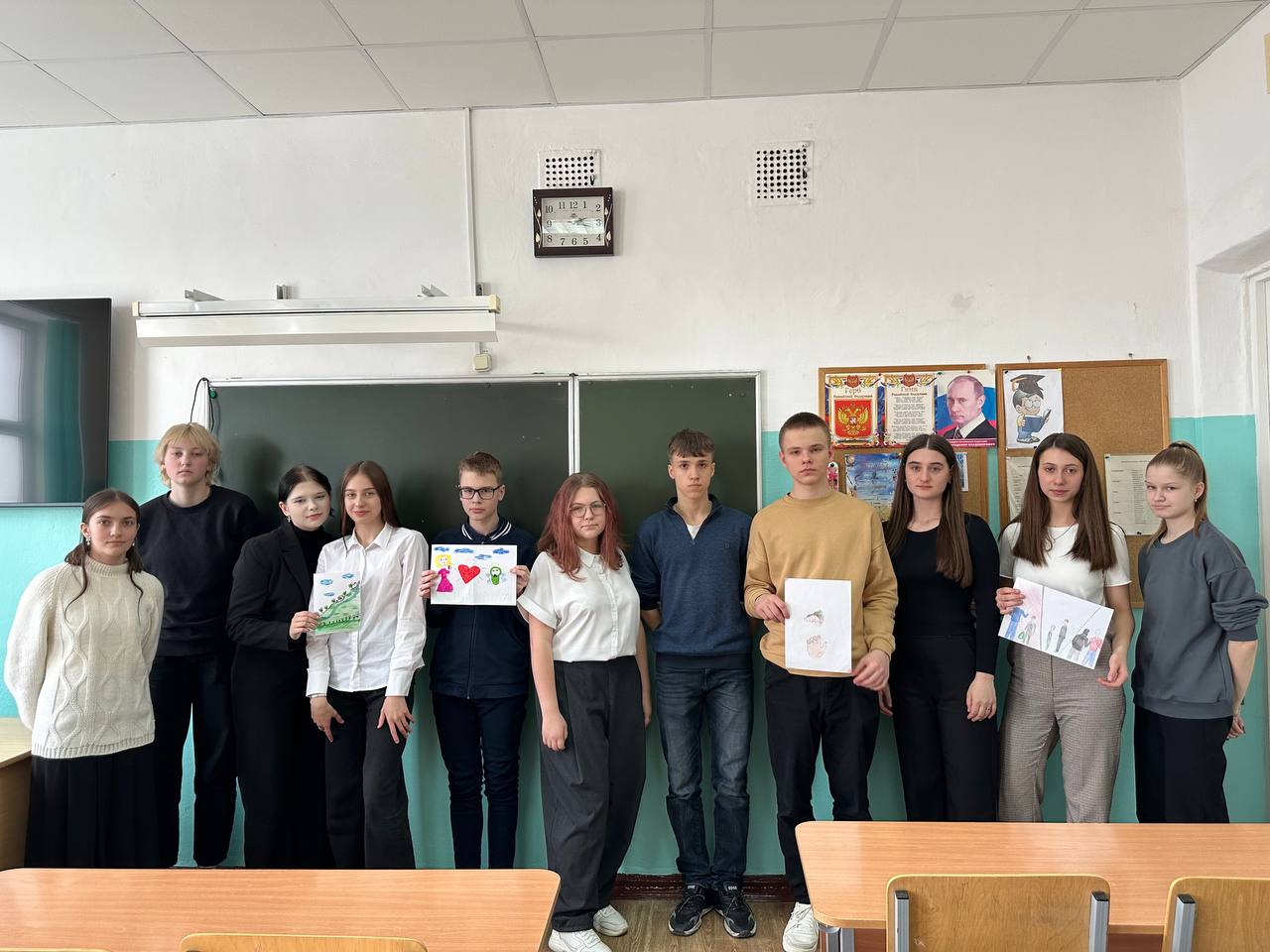 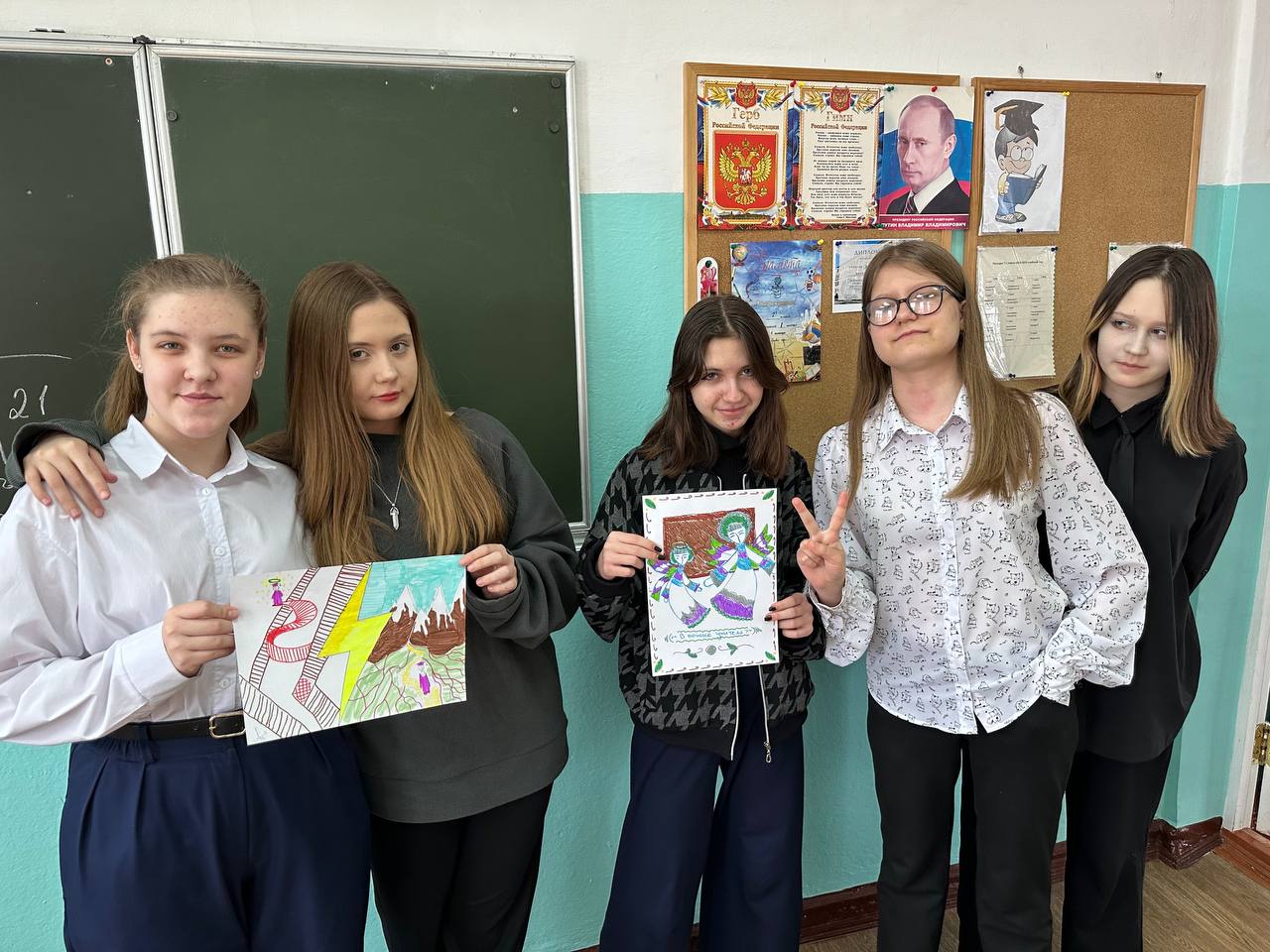 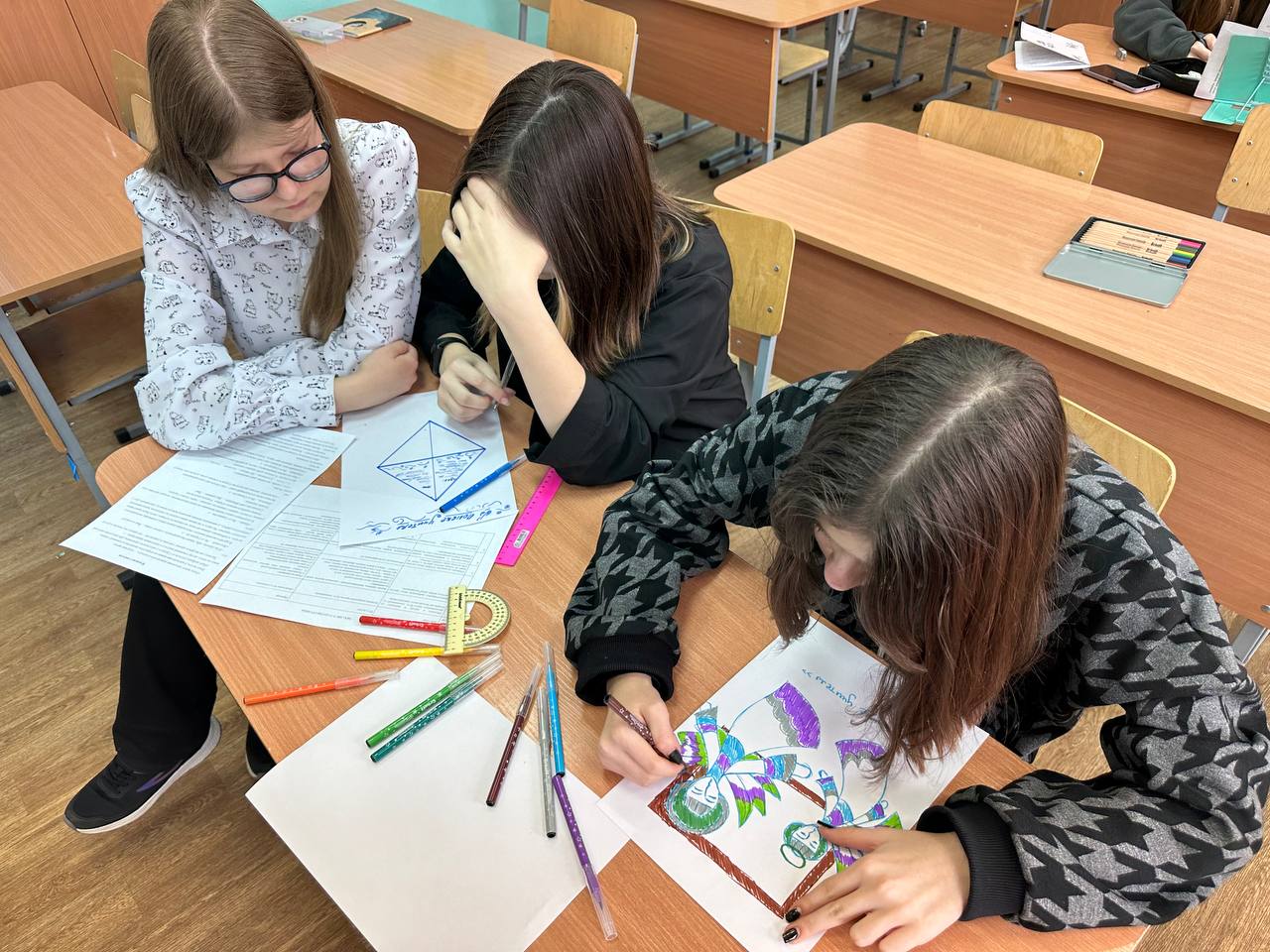 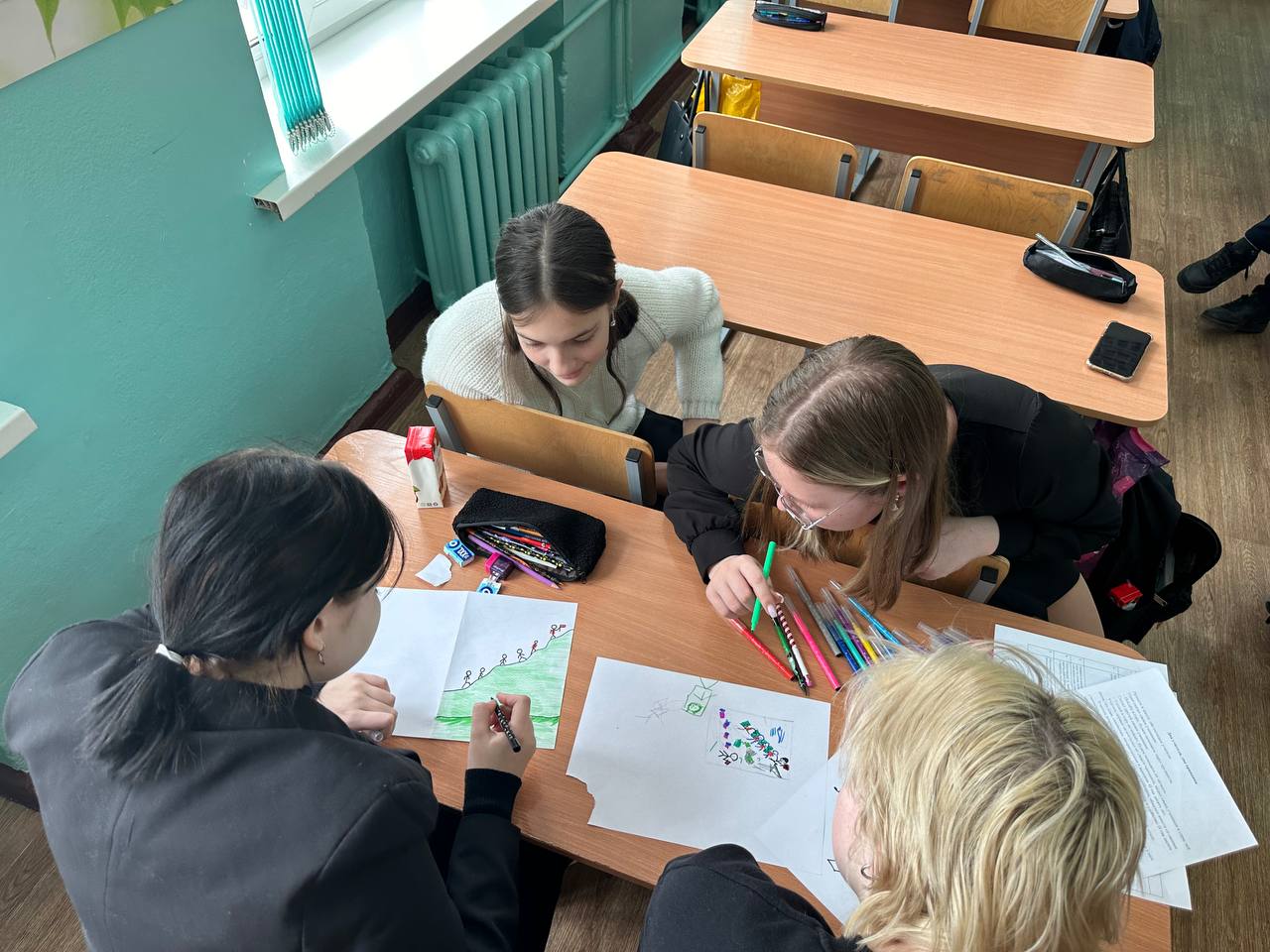 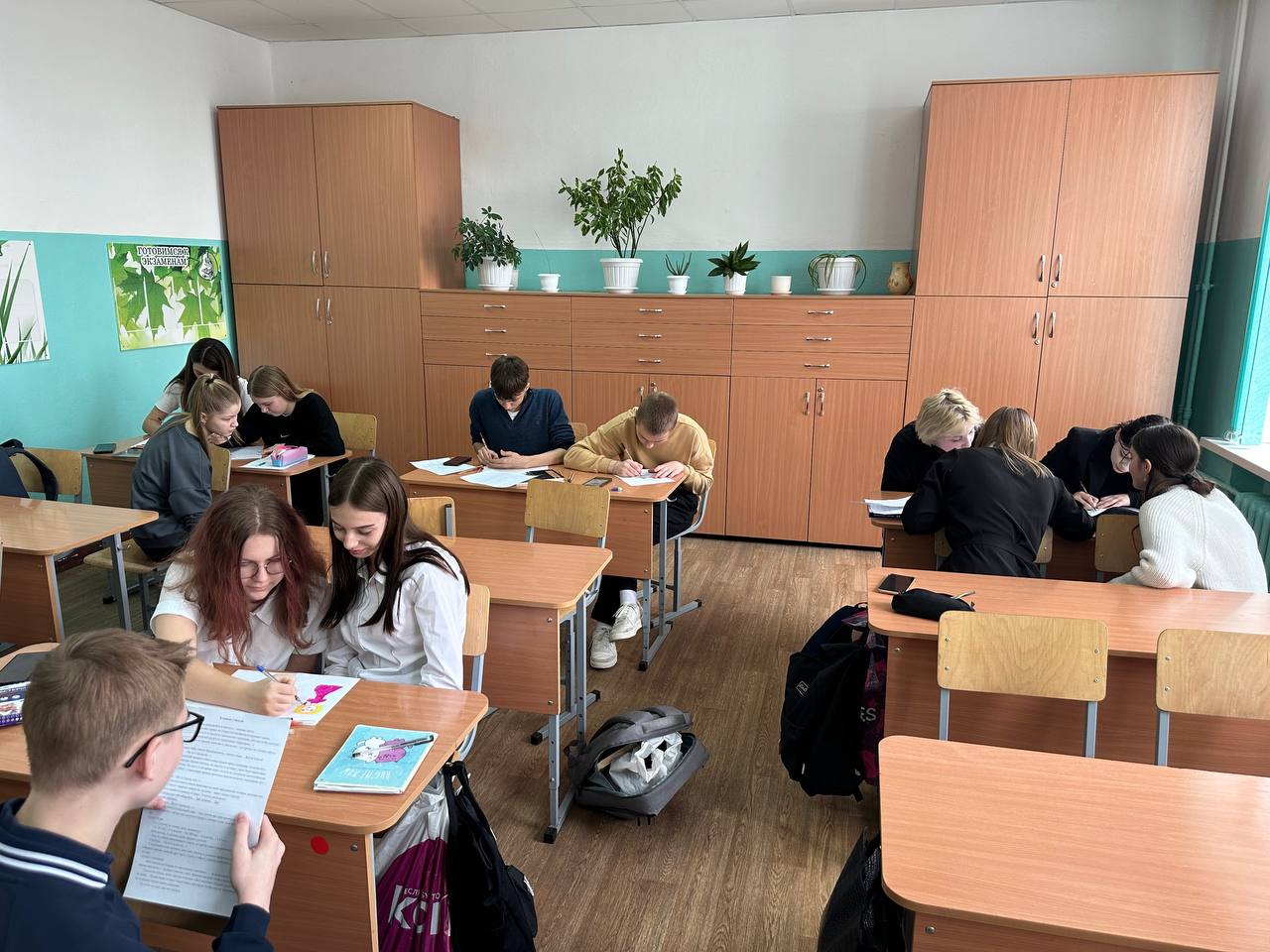 